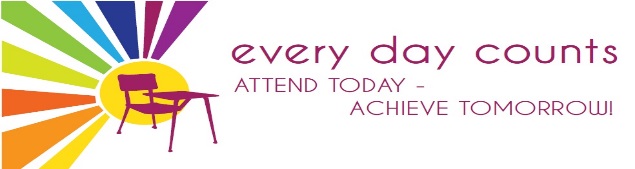 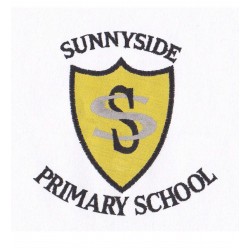   SUNNYSIDE PRIMARY SCHOOL NEWSLETTERApril/May 2019Dear Parents/ Carers,Spring has officially sprung and we have lots to look forward to in the coming months.Bike HelmetsWith the lighter mornings and evenings it has been great to see so many of our pupils choosing to cycle or scoot to school. Healthy choices like these boost fitness as well as utilising skills recently covered by many of our students in their Bikeability sessions. However, we have noticed that a number of pupils are riding to school without helmets, please could we ask that children are reminded to wear helmets for their safety. 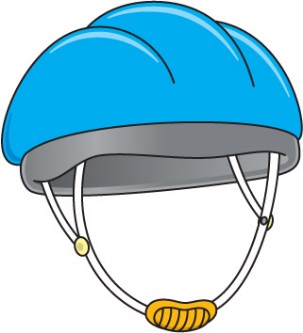 PE KitsAt the end of the term we ask pupils to take PE kits home for washing, unfortunately some of these have not yet made their way back. Please could we ask that all children are given a PE kit for personal hygiene and safety reasons. Our school PE kit is:a T-shirtShorts or Tracksuit bottomsChange of shoes (plimsolls/gym shoes preferable).All earrings should be removed or taped (no hoops please)Learning JournalsThank you for logging onto your child’s Learning Journal, over 360 observations have received feedback from parents. It is great to see our new reporting system being widely used and the children’s out of school achievements being shared with us at Sunnyside.For further information regarding Learning Journals please see our parent guides on the website (http://sunnyside.clacks.sch.uk).Should you require support in accessing the Learning Journals, please do not hesitate to contact us.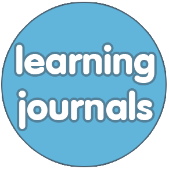 Easter Egg HuntOur Parent Council is hosting their annual sponsored Easter Egg hunt at Gartmorn Dam on Sunday 28th April, starting between 11-12pm. All are welcome!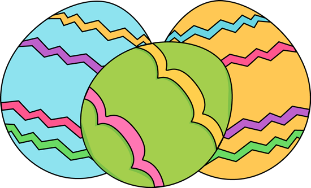 We are grateful to the Parent Council and our families for their continuing support.Food, Families, Futures UpdateLast term we started our after school Supper Club with great success. Parents and children have been preparing healthy meals and taking part in a variety of learning opportunities. We look forward to welcoming more families to our next block starting this week.StaffingWe recently held interviews for 2 posts within the school and have had successful candidates for both. Firstly, congratulations to Miss Belford, who will be acting up as Principal Teacher whilst Mrs Neill is on maternity leave.Secondly, we will have a new Learning Assistant joining us, we are sure you will join us in extending a big Sunnyside welcome to Joanne McEwan.Mrs Boyd, who has recently been on secondment at Park will not be returning in August as her secondment has been extended for a further year.  We wish her all the best.Clothing DonationsAs we approach the end of this session, please could we ask that you consider you donating any old or outgrown uniform to the school, we are in particular need of jumpers, trousers and t-shirts for P4-7. Thank you.Eye TestsAll under 16’s are entitled to free eye tests, and the difference a pair of glasses can make to a child’s education is remarkable. If your child hasn’t had a check-up yet this year, it may be worth contacting one of our local opticians and arranging an appointment.School UniformThe time is very quickly approaching when you will be thinking about preparing for next session.  I would like to remind you that after consultation, the uniform policy was amended and will take affect from August 2019.  Please bear this in mind when buying new uniform.Black sweatshirts should only be worn by primary 7. All other stages should continue to wear light grey.   Dates for the DiaryMonday 6th May – School holidayTuesday 7th – Friday 17th May – Democracy FortnightTuesday 21st May – P1 & P2 Sports DayThursday 23rd May – School elections (pupil groups)Tuesday 28th May – P3 – P5 Sports DayFriday 31st May – School Open Day – 1.45pm – 2.45pmTuesday 4th June – P6 & P7 Sports DayI hope that you have enjoyed keeping up-to-date with what is going on at Sunnyside Primary School through our Twitter link @sunnyside_ps and through our website http://sunnyside.clacks.sch.ukAs always, should you have any comments, queries or suggestions, please do not hesitate to contact me.Yours sincerely,Denise Penman Head Teacher